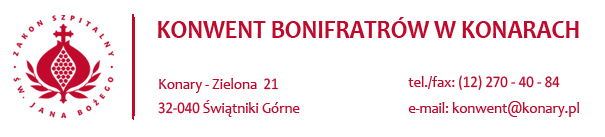 ANKIETA INFORMACYJNAWyrażam zgodę na przetwarzanie moich danych osobowych przez Konwent Bonifratrów w Konarach zgodnie z ustawą z dnia 29 sierpnia 1997 r. o ochronie danych osobowych (t.j. Dz.U. Nr 101 z 2002 r. , poz. 926z późn. zm.)…………………………………………..……..(Data, czytelny podpis)   Imię i nazwisko Imię i nazwisko AdresAdresTelefone-mailData urodzeniaData urodzeniaWykształcenieWykształcenieStatus na rynku pracyStatus na rynku pracyUczeńStudentAktywny zawodowoBezrobotny (poszukujący pracy)Nieaktywny zawodowoUczeńStudentAktywny zawodowoBezrobotny (poszukujący pracy)Nieaktywny zawodowoUczeńStudentAktywny zawodowoBezrobotny (poszukujący pracy)Nieaktywny zawodowoZawód wyuczony lub (i) wykonywany lub nazwa szkoły (uczelni) wraz z kierunkiem (profilem) nauczaniaZawód wyuczony lub (i) wykonywany lub nazwa szkoły (uczelni) wraz z kierunkiem (profilem) nauczaniaPosiadane dyplomy, certyfikaty, uprawnieniaPosiadane dyplomy, certyfikaty, uprawnieniaDlaczego jest Pan(i) zainteresowana pracą wolontaryjną?Dlaczego jest Pan(i) zainteresowana pracą wolontaryjną?Chcę zagospodarować wolny czasChcę czuć się potrzebny(a)Chcę poznać nowych ludziChcę pomagać potrzebującymChcę zdobyć nowe umiejętności, doświadczeniaChcę spłacić dług wdzięcznościZ pobudek religijnychChcę podzielić się swoim doświadczeniem, umiejętnościamiChcę pokonać swoje słabościInne…………………………………………………………………………Chcę zagospodarować wolny czasChcę czuć się potrzebny(a)Chcę poznać nowych ludziChcę pomagać potrzebującymChcę zdobyć nowe umiejętności, doświadczeniaChcę spłacić dług wdzięcznościZ pobudek religijnychChcę podzielić się swoim doświadczeniem, umiejętnościamiChcę pokonać swoje słabościInne…………………………………………………………………………Chcę zagospodarować wolny czasChcę czuć się potrzebny(a)Chcę poznać nowych ludziChcę pomagać potrzebującymChcę zdobyć nowe umiejętności, doświadczeniaChcę spłacić dług wdzięcznościZ pobudek religijnychChcę podzielić się swoim doświadczeniem, umiejętnościamiChcę pokonać swoje słabościInne…………………………………………………………………………Czy Pracował(a) Pan(i) wcześniej jako wolontariusz?Czy Pracował(a) Pan(i) wcześniej jako wolontariusz?NieTak (proszę określić pełnione w ramach wolontariatu funkcje) ………………………………………………………………………………………NieTak (proszę określić pełnione w ramach wolontariatu funkcje) ………………………………………………………………………………………NieTak (proszę określić pełnione w ramach wolontariatu funkcje) ………………………………………………………………………………………Jaki rodzaj pracy Pan(i) preferuje? (można zaznaczyć kilka)Jaki rodzaj pracy Pan(i) preferuje? (można zaznaczyć kilka)Praca bezpośrednio z osobą potrzebującąPraca na rzecz potrzebujących ale bez bezpośredniego kontaktuPraca samodzielnaPraca w grupiePraca w domu osoby potrzebującejPraca w ośrodkuPraca bezpośrednio z osobą potrzebującąPraca na rzecz potrzebujących ale bez bezpośredniego kontaktuPraca samodzielnaPraca w grupiePraca w domu osoby potrzebującejPraca w ośrodkuPraca bezpośrednio z osobą potrzebującąPraca na rzecz potrzebujących ale bez bezpośredniego kontaktuPraca samodzielnaPraca w grupiePraca w domu osoby potrzebującejPraca w ośrodkuJakich czynności nie chce się Pan(i) podejmować?Jakich czynności nie chce się Pan(i) podejmować?Jakie umiejętności lub kompetencje chciał(a)by Pani(i) wykorzystać w pracy wolontaryjnej?Jakie umiejętności lub kompetencje chciał(a)by Pani(i) wykorzystać w pracy wolontaryjnej?Proszę wskazać zakres zadań, w którym odnalazł(a) by się Pan(i) jako wolontariuszProszę wskazać zakres zadań, w którym odnalazł(a) by się Pan(i) jako wolontariuszRehabilitacjaPielęgnacjaTowarzyszenieCzynności domowePrace gospodarczeInne ………………………………………………………………………………...RehabilitacjaPielęgnacjaTowarzyszenieCzynności domowePrace gospodarczeInne ………………………………………………………………………………...RehabilitacjaPielęgnacjaTowarzyszenieCzynności domowePrace gospodarczeInne ………………………………………………………………………………...Jaki wymiar czasu może Pan(i) poświęcić na wolontariat?Jaki wymiar czasu może Pan(i) poświęcić na wolontariat?